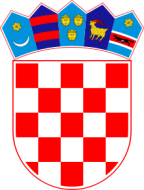 REPUBLIKA HRVATSKAVUKOVARSKO-SRIJEMSKA ŽUPANIJA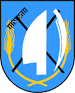 	      OPĆINA TOVARNIK                    OPĆINSKO VIJEĆEKLASA: 021-05/20-03/20URBROJ:2188/12-04-20-1Tovarnik, 23.5.2020. Na temelju  članka 31.  Statuta Općine Tovarnik ( „Službeni vjesnik“  Vukovarsko-srijemske županije br.  4/13, 14/ 13, 1/18, 6/18, 3/20 ),  članka  71. Zakona o komunalnom gospodarstvu   (NN 68/18 i 110/18 ) te članka 33. stavka 15. Zakona o održivom gospodarenju otpadom ( Narodne novine br. 91/13, 73/17, 14/19, 98/19 ) Općinsko vijeće Općine Tovarnik ,  na svojoj 26. sjednici održanoj 23.5.2020. god. d o n o s i  ODLUKU  o usvajanju izvještaja  o izvršenju Programa građenja komunalne infrastrukture u sklopu kojega je program gradnje objekata za gospodarenje  komunalnim otpadom Općine Tovarnik  za 2019.god.I.Usvaja se izvještaj  o izvršenju Programa građenja komunalne infrastrukture u sastavu kojega je   programa gradnje objekata za gospodarenje  komunalnim otpadom Općine Tovarnik   za 2019. godinu koje je Općinskom vijeću Općine Tovarniki podnijela Načelnica Općine Tovarnik istodobno s izvješćem o izvršenju proračuna Općine Tovarnik za 2019. god. odnosno u zakonskom roku do 1.6.2020. II.Izvještaj  iz toč. I. ove Odluke je sastavni dio ove OdlukeIII.Ova Odluka stupa na snagu osmog  dana od objave u „Službenom vjesniku“ Vukovarsko-srijemske županije             PREDSJEDNIK  OPĆINSKOG VIJEĆA Dubravko Blašković                                                                          PRILOG: Izvještaj  o izvršenju programa građenja komunalne infrastrukture Općine Tovarnik u sklopu kojega je program gradnje objekata za gospodarenje  komunalnim otpadom Općine Tovarnik  za 2019.god.